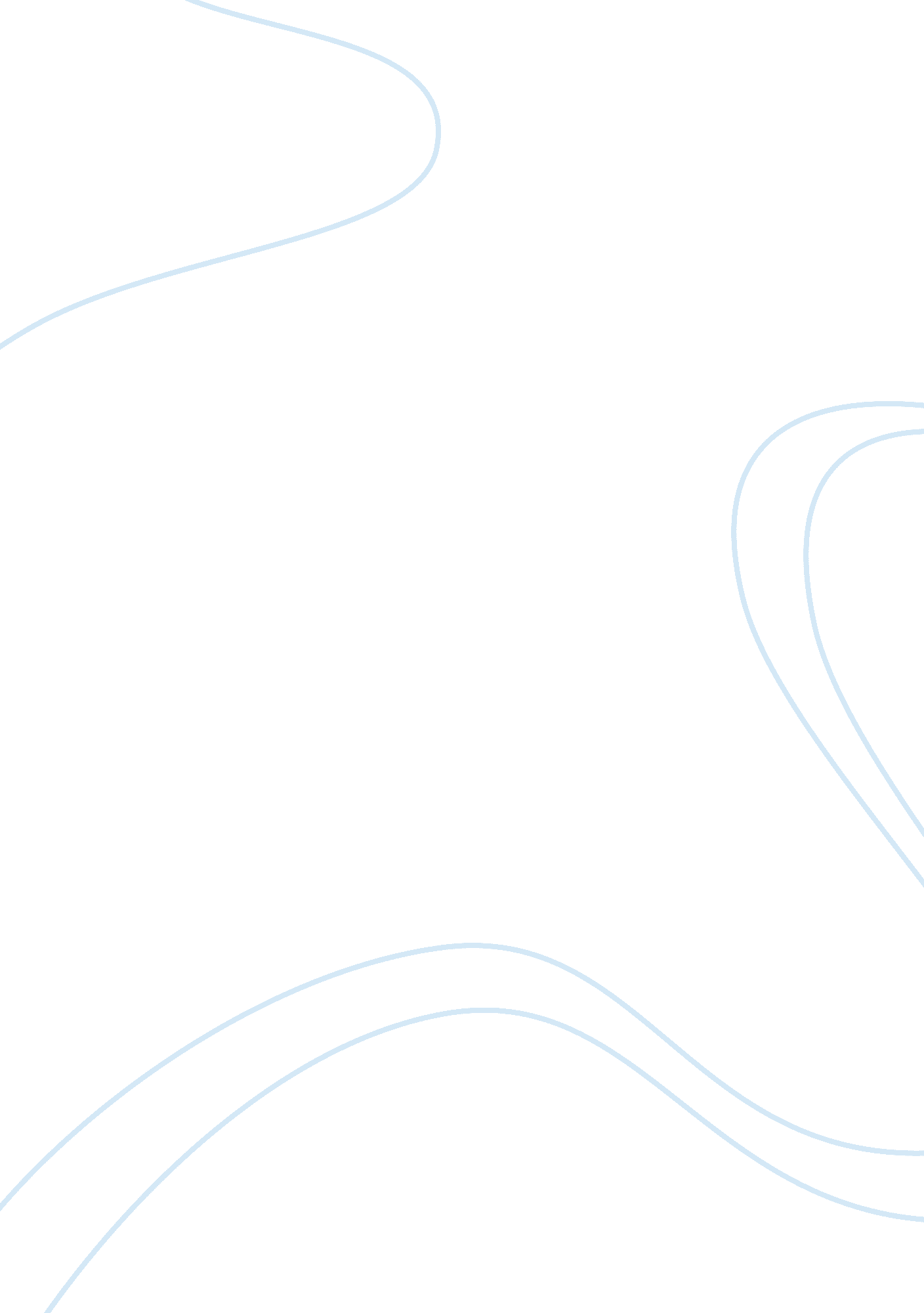 America lawLaw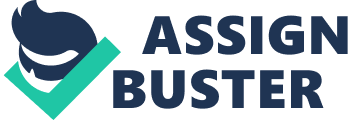 America Law What was the Historical Significance of Scott v Sandford? Was the Court Correct? Why or Why Not? The ruling on the case between Scott and Sandford has major historical significant in many aspects. In the ruling, the judge and magistrates did not consider and recognise slaves as equal citizens of United States of America. In their ruling, slaves were restricted from suing offenders in federal courts. Moreover, federal courts or the federal government could not protect slaves from any form of discrimination. The ruling on Scott v Sandford was as well essential in ending slavery. This is owing to the fact that, after the ruling, many slaves who were held in Free states were not allowed to be free. Moreover, the ruling did not only free Dred Scott and his wife but it as well gave Congress the power of banning slavery and taking away slaves’ citizenry rights (Swain, 2004). Despite denying slaves their constitutional rights to be protected by federal government, the ruling played a considerable role in ending the Missouri compromise. The ruling had domino effects on the subsequent rulings. In addition, the ruling transformed political perception between Southern States and Northern States, forcing Southern States and Northern States to develop a dividing feud. Moreover, the ruling on Scott v Sandford case enhanced the commencement of American civil wars. Based on the outcome of the ruling, the court’s decision was not correct and the court overstepped its basic role to uphold the constitutional rights of all citizens. The ruling denied slaves their constitutional basic rights. Moreover, the ruling brought the country closer to a civil war that adversely influenced the country’s development. In this case, the courts made an enormous disservice to the country as causing severe turmoil in United States of America. By referring to the side effects of this ruling, students should understand the important the impact of their ruling and decision in country’s development. Making incorrect and unconstitutional ruling might have severe impact to country’s social, political, and economic development as explained in the above case. What was the Historical Significance of YickWo v. Hopkins? Was the Court Correct? Why or why not? The ruling on YickWo v. Hopkins has a historical relevance as it was used as a reference point to make a ruling on over 150 landmark cases since 1886. In the ruling, the case was against YickWo who was the owner of laundry business. According to the ruling, YickWo was discriminating against workers who were operating in laundry building. At that historical time, it was illegal for an individual to discriminate against other people on the basis of their race. According to my understanding, although YickWo was wrongly accused for racial discrimination, the law was very clear on crimes that related to racial discrimination. The ruling was therefore incredibly essential in reducing cases of racial discrimination in the United States (Tushnet, 2008). YickWo v. Hopkins was the first of cases to rule in favour of minority member of the society. Consequently, based on my knowledge on law as well as the existing law in the United States of America, the Supreme Court was correct and accurate on its ruling. The ruling supported fair and equal treatment of every individual in the society in accordance to the American Bill of Rights, especially the Fourteenth Amendment. The ruling was a huge victory for minority population in the United States of America. The ruling as well helped the minority to gain more rights and freedom. This ruling affirms the reality that everyone has the right to be treated fairly and in accordance with the existing law. Based on the ruling, students ought to understand the fact that everyone in the society is equal before the existing law of land. Law students should therefore refrain from discrimination that is based on race in their future career Part II 1) In YickWo v. Hopkins the court ruled that a law is in violation of the 14th amendment if it is applied unfairly based on race. Do you agree with the Courts decision? Why or why not? I completely agree with the court’s ruling on YickWo v. Hopkins case. The ruling led to significant transformation on the existing policy, perception and law that define the constitutional rights of all American citizens. The ruling can be described as a significant and critical step toward understanding the fact that racial discrimination is unacceptable and incorrect in contemporary diverse society. Moreover, the ruling challenged the law that discriminated people based on their colour and racial background. This was the first time in American history for a court to make a ruling in favour of the minority section of the population. The Fourteenth Amendment proscribed and abolished slavery in the United States of America. The 14th Amendment banned the notion that there was nothing wrong in mistreating minority people in the society. Moreover, the ruling confirmed the reality that, everyone has equal constitutional rights irrespective of their racial background. Moreover, the ruling aimed at informing the public that, it is unconstitutional to judge and discriminate an individual on the bases of their race. Individuals should therefore be judged in accordance to their actions and behaviours. This therefore means that, individual’s guilt should be examined in reference to their action as opposed to their skin colour. In reference to this ruling law students should understand that that racial discrimination is unacceptable and incorrect in contemporary diverse society. Moreover, through this ruling students should acknowledge that everyone has equal constitutional rights irrespective of their racial background. References Swain, G. (2004). Dred and Harriet Scott: A Family's Struggle for Freedom. Saint Paul, MN: Borealis Books Tushnet, M. (2008). I dissent: Great Opposing Opinions in Landmark Supreme Court Cases. Boston: Beacon Press 